ПРЕСС-СЛУЖБА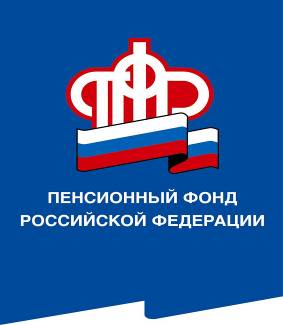 ГОСУДАРСТВЕННОГО УЧРЕЖДЕНИЯ – ОТДЕЛЕНИЯ ПЕНСИОННОГО ФОНДА РОССИЙСКОЙ ФЕДЕРАЦИИПО ВОЛГОГРАДСКОЙ ОБЛАСТИ400001, г. Волгоград, ул. Рабоче-Крестьянская, 16тел. (8442) 24-93-7726 августа 2020 годаОфициальный сайт Отделения ПФР по Волгоградской области –  www.pfrf.ruПФР напоминает: чуть больше месяца осталось до окончания срока подачи заявления на выплаты детям от рождения до 16 летВ Волгоградской области все еще остались семьи, которые не воспользовались правом на выплату на детей до 16 лет в связи с пандемией. Органами Пенсионного фонда по Волгоградской области была проведена работа по актуализации списков получателей этой выплаты. В настоящее время специалисты ПФР обзванивают волгоградцев, проводят СМС-информирование с предложением подать заявление на данную меру поддержки. Сделать это можно до 1 октября 2020 года. Напомним, ежемесячные выплаты по 5 тысяч рублей в течение трех месяцев на детей до трех лет Пенсионный фонд стал производить с апреля, с июня — осуществляет единовременные выплаты в размере 10 тысяч на детей от 3 до 16 лет. Кроме того, в июле ПФР приступил к финансированию дополнительной выплаты семьям с детьми от рождения до 16 лет в размере 10 тысяч рублей на каждого ребенка. Особенностью этой выплаты стал беззаявительный порядок — ее предоставление осуществляется автоматически, на основании поданных заявлений на ежемесячную и/или единовременную выплаты.Родители, которые еще не обращались за получением выплаты, могут это сделать до 1 октября 2020 года с помощью Портала Госуслуг, а опекуны и попечители – в клиентских службах ПФР и офисах МФЦ.Для заполнения заявлений понадобятся документы:- паспорт заявителя;- свидетельство о рождении каждого ребенка, на которого предусмотрены выплаты;- реквизиты банковского счета заявителя;- документы, подтверждающие нахождение ребенка под опекой.Для консультации родителей и опекунов по вопросам дополнительных выплат семьям с детьми открыты специальные телефонные линии в каждом территориальном подразделении ПФР региона. Найти номер телефона клиентской службы Вашего района можно, перейдя по ссылке: http://www.pfrf.ru/branches/volgograd/contacts/Также в помощь родителям на сайте Пенсионного фонда размещены необходимые разъяснения о выплате на детей до 3 лет и выплате на детей от 3 до 16 лет.